Conmedicin sivuston rekisteröitymis- ja sisäänkirjautumisohjeetRekisteröityminenOikealla ylhäällä rekisteröitymispainike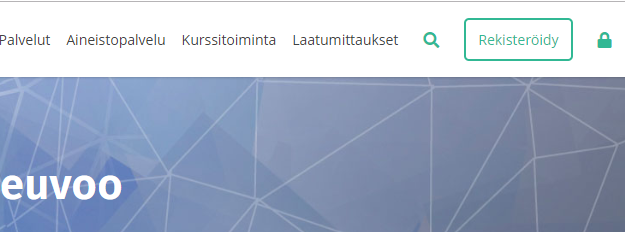 Täytä tiedot ja luo käyttäjätiliSaat viestilinkin sähköpostiisi. Linkin kautta pääset asettamaan itsellesi salasanan (kts alla)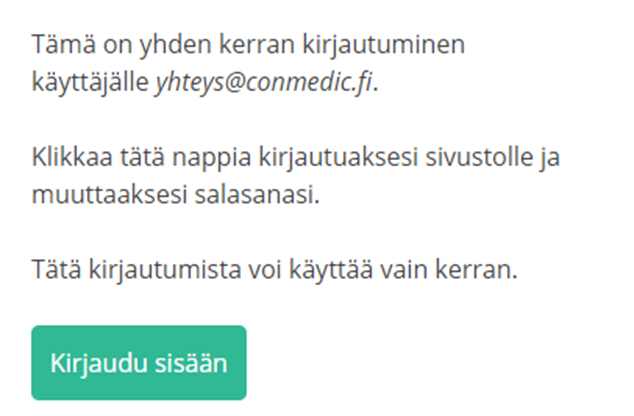 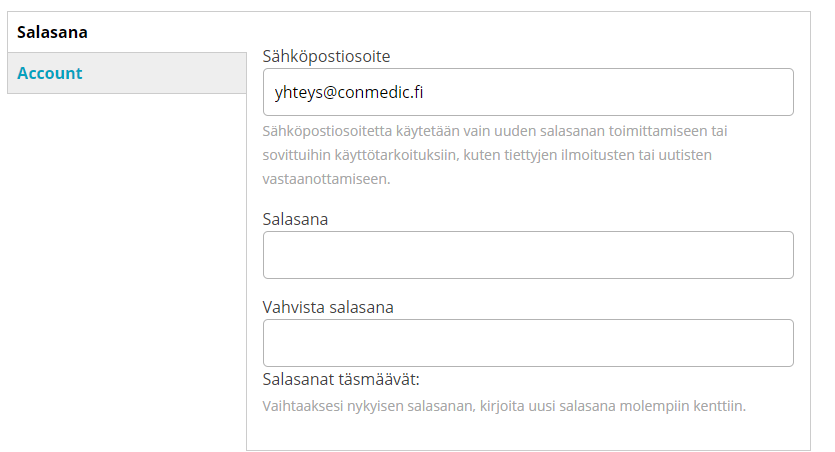 Onnistuneen tallennuksen jälkeen tulee sivun yläosaan seuraava viesti. Nyt olet rekisteröitynyt ja voit kirjautua sisään palveluihin.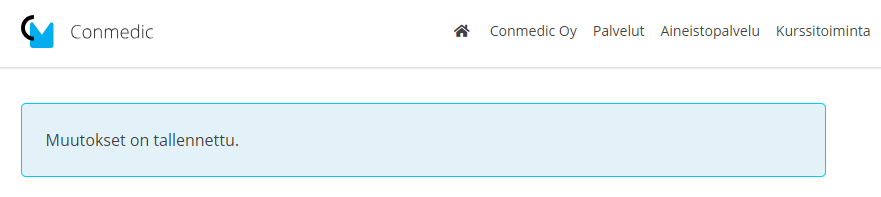 SisäänkirjautuminenPaina yläpalkissa olevaa lukkoa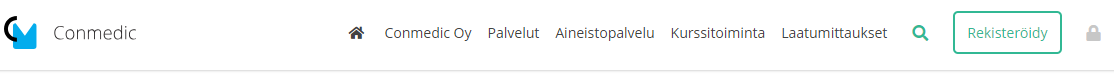 Kirjaa tunnuksesi (sähköpostiosoite) ja itse antamasi salasana, kirjaudu sisään. Nyt voit käyttää palveluja.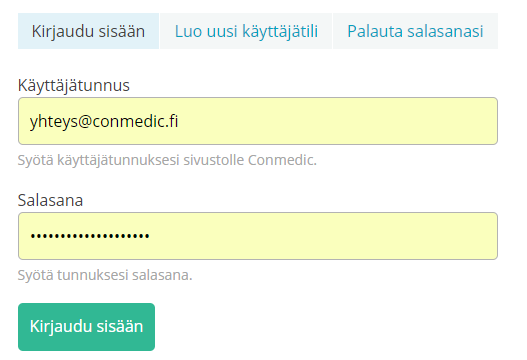 